附件 1江苏省高校国际化人才培养品牌专业申	报	表学 校 名 称 	（盖 章）学 校 类 型 □ 本科	    □高职专科专 业 名 称 	专 业 代 码 	江苏省教育厅制2022 年 3 月填	写	说	明申报表的各项内容要实事求是，真实可靠。文字表达要明确、简洁。申报学校应严格审核，对所填内容的真实性负责。本科“专业名称”“专业代码”请按《普通高等学校本科专业目录(2020 年)》填写，高职“专业名称”“专业代码”请按《职业教育专业目录（2021 年）》中公布的专业填写，不得为专业类、 “专业（专业方向）”或其他形式。表格各栏目均可附页，但页码要清楚。本表请用 A4 纸张双面打印填报并装订成册。一、简况表二、本专业国际化人才培养的现状与基础三、本专业国际化人才培养的目标与举措四、专业负责人承诺与声明五、学校教学指导委员会（或学术委员会）意见六、学校审核、推荐意见专业名称专业名称修业年限修业年限修业年限专业代码专业代码学位授予门类学位授予门类学位授予门类本专业设置时间本专业设置时间本专业现有在校生数本专业现有在校生数本专业现有在校生数中国学生：中国学生：本专业设置时间本专业设置时间本专业现有在校生数本专业现有在校生数本专业现有在校生数外国留学生：外国留学生：专业历史专业历史江苏省高校品牌专业建设工程项目专业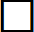 国家级一流本科专业建设点专业省级一流本科专业建设点专业江苏省高校品牌专业建设工程项目专业国家级一流本科专业建设点专业省级一流本科专业建设点专业江苏省高校品牌专业建设工程项目专业国家级一流本科专业建设点专业省级一流本科专业建设点专业江苏省高校品牌专业建设工程项目专业国家级一流本科专业建设点专业省级一流本科专业建设点专业江苏省高校品牌专业建设工程项目专业国家级一流本科专业建设点专业省级一流本科专业建设点专业江苏省高校品牌专业建设工程项目专业国家级一流本科专业建设点专业省级一流本科专业建设点专业江苏省高校品牌专业建设工程项目专业国家级一流本科专业建设点专业省级一流本科专业建设点专业专业负责人基本情况专业负责人基本情况专业负责人基本情况专业负责人基本情况专业负责人基本情况专业负责人基本情况专业负责人基本情况专业负责人基本情况专业负责人基本情况姓	名性	别性	别出生年月出生年月学	位学	历学	历所学专业所学专业毕业院校职	称职	称职	务职	务电	话办公：	手机：办公：	手机：办公：	手机：办公：	手机：办公：	手机：电子信箱电子信箱2-1 本专业在全国和省内的综合实力排名情况2-2 本专业在中外课程建设、国际化师资队伍、中外学术交流及国际化人才培养等方面的主要做法、特色、成效。中外课程建设：国际化师资队伍：中外学术交流：国际化人才培养：